Ежедневный гидрологический бюллетеньСведения о состоянии водных объектов Восточно-Казахстанской и Абайской области, по данным гидрологического мониторинга на государственной сети наблюдений по состоянию на 8 час. 10 апреля 2024 годаОЯ: На территории Абайской и Восточно-Казахстанской области на предстоящие сутки в связи ожидаемыми осадками и повышением температурного фона продолжится интенсивное снеготаяние, ожидается формирование талого и склонового стоков, подъемы уровней воды на реках, при этом возможны разливы и подтопления.Данные ГЭС Директор                   		                                                            Л. БолатқанСоставил (а): Асқарова І.А.Тел.: 8 7232 76 79 05	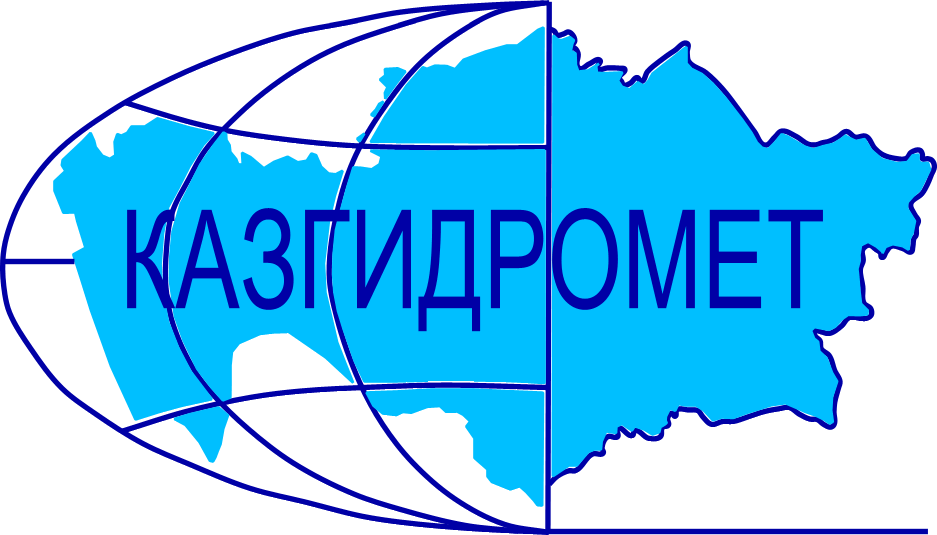 Филиал Республиканского государственного предприятия на праве хозяйственного ведения "Казгидромет" Министерства экологии и природных ресурсов РК по Восточно-Казахстанской и Абайской областямФилиал Республиканского государственного предприятия на праве хозяйственного ведения "Казгидромет" Министерства экологии и природных ресурсов РК по Восточно-Казахстанской и Абайской областямг. Усть-Каменогорск   ул. Потанина, 12г. Усть-Каменогорск   ул. Потанина, 12Тел. 76 79 05, 70 14 40Название гидрологического постаКритический уровеньводы смУровень воды смИзменение уровня воды за сутки ±смРасход воды, м³/сек Ледовая обстановка и толщина льда смр. Кара Ертис - с. Боран525312-6419р. Ертис - с. Абылайкит3001686р. Ертис - с. Уварова27829р. Ертис - с. Баженово43242р. Ертис - г. Семей4502399р. Ертис - с. Семиярка55014971480Навалы льда на берегах, ледоход 10%р. Бас Теректы - с. Мойылды154124.6р. Калжыр - с. Калжыр464536.0р. Кандысу - с. Сарыолен73-27.38р. Богаз - с. Кызыл Кесик220-21.33р. Каргыба - с. Есим3750р. Улкен Бокен - с. Джумба3001958.9р. Кайынды - с. Миролюбовка23215р. Куршим - с. Маралды26212133р. Куршим - с. Вознесенка31024520190Остаточные забереги, навалы льда на берегахр. Нарын - с. Кокбастау392536.8р. Нарын - с. Улкен Нарын200546.5р. Буктырма - с. Берель29073545.4Остаточные заберегир. Буктырма - с. Барлык250(300з)780111Остаточные заберегир. Буктырма - с. Лесная Пристань53045234784Навалы льда на берегах, ледоход 30%р. Хамир - с. Малеевск20518121р. Акберел (Aкбулкак) – с. Берел243315.5Неполный ледоставр. Аксу - с. Аксу110141.9Навалы льда на берегахр. Урыль - с. Урыль14502.40Остаточные заберегир. Черновая - с. Черновое (Аккайнар)51024.63р. Левая Березовка - с. Средигорное2001492411.2р. Тургысын - с. Кутиха12835113Остаточные заберегир. Березовка - с. Соловьево2612031.2р. Сибе - с. Алгабас14924р. Абылайкит - с. Самсоновка4203552751.8р. Тайынты – с. Асубулак302023.1р. Смолянка - с. Северное7241.01р. Шаровка - с. Шаровка20718р. Ульби - г. Риддер32516р. Ульби - с. Ульби Перевалочная38029271542р. Киши Ульби - с. Горная Ульбинка38030860р. Дресвянка - с. Отрадное110215.7р. Улан - с. Герасимовка44036917.88р. Глубочанка - с. Белокаменка334322125.79р. Красноярка - с. Предгорное3503162224.9р. Оба - с. Каракожа27631579Навалы льда на берегах, ледоход 30%р. Оба - с. Верхуба45031017Навалы льда на берегах, ледоход 10%р. Оба - г. Шемонаиха430313291050р. Малая Убинка - с. Быструха56023р. Жартас - с. Гагарино16522.31р. Кызылсу - с. Шалабай214148.05р. Шар - аул Кентарлау49046727102р. Шар – г. Чарск320-5вдхр. Буктырма - п. Тугыл3844Закраины 20%, подвижка льда, разводьявдхр. Буктырма - с. Аксуат3764Закраины 10%, лед потемнел, вода на льду, трещинывдхр. Буктырма - с. Куйган3875Подвижка льда, лед относит от берегавдхр. Буктырма - с. Хайрузовка3948Закраины 10%, лед подняло,вода на льдувдхр. Буктырма - с. Заводинка3989Промоины 10%, вода на льду, лед потемнел, лед подняловдхр. Буктырма - с. Селезневка3918Закраины 10%, лед потемнел, вода на льду, лед подняловдхр. Буктырма - г. Серебрянск38911р. Аягоз - с. Тарбагатай11526.73р. Аягоз - г. Аягоз2717р. Уржар - с. Казымбет 118211.9р. Емель - п. Кызылту 142312.5Название ГЭСНормальный подпорный уровеньНормальный подпорный уровеньУровеньводы, м БСОбъем,км3Сброс,м3/сФактический приток, м3/сПримечаниеНазвание ГЭСУровеньводы, м БСОбъем,км3Уровеньводы, м БСОбъем,км3Сброс,м3/сФактический приток, м3/сПримечаниеБ ГЭС (сброс среднее суточный)394.8449.62390.8530.2102781660данные Б ГЭС за 2023 год389.4724.599380У-КА ГЭС (08:00 ч.)327.840.66327.340.638350Шульбинская ГЭС (08:00 ч.)240.02.39241.132.69920401590Ульби+Оба